ÖĞRENCİYİ TANIMAK NEDEN GEREKLİDİR?Öğrenciyi tanıma hizmetleri bir okulda sunulan rehberlik hizmetleri içinde önemli bir yer tutmaktadır. Çünkü öğrencilere etkili biçimde yardımcı olmak için onların birtakım özelliklerini tanımak ve nelere ihtiyaçlarının olduğunu bilmek gerekir. Öğrenciyi tanıma etkinliklerinden elde edilen bilgiler diğer rehberlik etkinliklerine yön verir. Zira rehberlik programı hazırlamada ve plan oluşturmada dikkate alınan ölçütlerden biri öğrencilerin özellikleri ve ihtiyaçlarıdır. Ayrıca bu bilgiler öğrencilere aktarıldığı sürece öğrenciler kendileri hakkında daha geniş bilgi sahibi olurlar. Böylece “ bireyin kendini tanıması “ işlevi de yerine getirilmiş olur.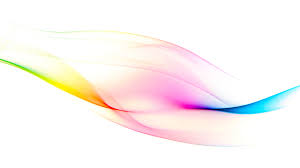 Bireyi tanıma hizmetlerinin ilk amacı bireyi kendisine tanıtmaktır. Bireyler arası farklılıkları ortaya çıkarmak ve her bireyin bu farklılıkları oluşturan özellikleri yönünden sürekli ve tüm halinde gelişmesine yardım olanağı sağlamaktır.Bireyin kendisini tanımasına ve gerçekçi bir benlik geliştirmesine yardım etmekDers programı ve etkinlikleri belirlemek, öğrencilerin ilgi ve ihtiyaçlarına göre uygun öğrenme yöntem ve tekniklerini seçmekEn uygun ölçme ve değerlendirme yöntemlerini belirlemekHer öğrencinin potansiyelini en üst düzeyde kullanmasını sağlamakBireyin kendisini tanımasına ve gerçekçi bir benlik geliştirmesine yardım etmek,Yetenek ve ilgileri doğrultusunda bireyleri akademik programlara ve mesleklere yönlendirmek,Bireyin problemlerine uygun yardım ve tedavi hizmetini kararlaştırmaktır.ÖĞRENCİYİ TANIMA ÇALIŞMALARINDA ELE ALINMASI GEREKEN KONULAR1-      Öğrencinin Ailesinin Ekonomik Durumu,2-      Öğrenci-Aile İlişkileri,3-      Bedensel Gelişimi ve Sağlığı,4-      Zihinsel ve Dilsel Gelişimi,5-      Duygusal ve Toplumsal Gelişimi, 6-      Okul Eğitimi ve Başarı Durumu,7-      Okul Dışı Etkinliklere Katılımı,8-      Öğrencinin İlgileri ve Yetenekleri,	9-      Geleceğe Yönelik Planları ve MeslekiRehberlik hizmetlerinin amacına ulaşabilmesi, verimli ve etkili olabilmesi ancak öğrenciyi tanıma hizmetlerine bağlıdır.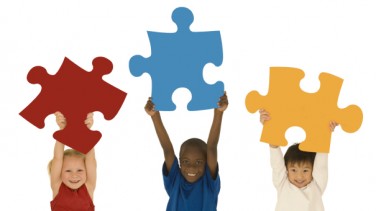 